IBAN conto corrente:Il sottoscritto con il presente mandato, autorizza il Creditore a disporre sul conto corrente sopra indicato gli ADDEBITI IN VIA CONTINUATIVA relativi al pagamento della TARI del Comune di ErbaIl rapporto con la Banca è regolato dal contratto stipulato dal Debitore con la Banca stessa. Il sottoscritto Debitore ha diritto di ottenere il rimborso dalla propria Banca secondo quanto previsto nel suddetto contratto; eventuali richieste di rimborso devono essere presentate entro e non oltre 8 settimane a decorrere dalla data di addebito in conto.- Allegare copia del documento di identità del sottoscrittore Si informa che i dati personali da Lei forniti saranno oggetto di trattamento, anche in via automatizzata, nel rispetto delle norme del D.lgs. n. 196/2003 e del Regolamento UE n. 679/2016. È possibile consultare l'informativa completa sul sito istituzionale.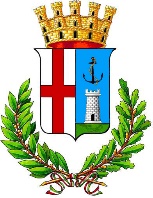 COMUNE DI ERBA UFFICIO TRIBUTITARI AUTORIZZAZIONE PER L'ADDEBITO DIRETTO SEPA CORE TARIDati del Debitore (intestatario utenza TARI):Dati del Debitore (intestatario utenza TARI):Dati del Debitore (intestatario utenza TARI):Dati del Debitore (intestatario utenza TARI):Cognome/Nome o Rag. socialeCognome/Nome o Rag. socialeCognome/Nome o Rag. socialeCognome/Nome o Rag. socialeTelefonoE-mail/PEC:E-mail/PEC:E-mail/PEC:Indirizzon°CAPCAPLocalitàLocalitàC.F./ P.IvaBanca/FilialeCodice SWIFT (BIC)Dati del Creditore: COMUNE DI ERBACodice identificativo del Creditore (C.F. – P.IVA)Codice identificativo del Creditore (C.F. – P.IVA)  00430660134Indirizzo  Piazza Prepositurale 1 Erba (CO) - ITALIA  Piazza Prepositurale 1 Erba (CO) - ITALIADati del Sottoscrittore (Compilare obbligatoriamente nel caso in cui Sottoscrittore e Debitore non coincidano)Cognome/Nome o Rag. socialeC.F./ P.IvaErba, lìFirma